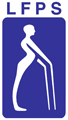 STYREMØTE LFPS Akershus              STYREMØTE LFPS Akershus              STYREMØTE LFPS Akershus              Dato - tid:Mandag 1.februar 2016 - kl.18.00Sted:Nexans, Innspurten 9OsloMøte nr:2/162/162/16Deltakere:Vara:Meldt forfall: Ikke møtt:Grethe Platt,  Arne Furulund, Helene Kjølstad, Kjell Rehoff Larsen, Bernt Støylen, Bjørn DanielsenWenche Gabrielsen, Nils LautenHelene Kjølstad, Nils LautenGrethe Platt,  Arne Furulund, Helene Kjølstad, Kjell Rehoff Larsen, Bernt Støylen, Bjørn DanielsenWenche Gabrielsen, Nils LautenHelene Kjølstad, Nils LautenGrethe Platt,  Arne Furulund, Helene Kjølstad, Kjell Rehoff Larsen, Bernt Støylen, Bjørn DanielsenWenche Gabrielsen, Nils LautenHelene Kjølstad, Nils LautenReferent:Kjell Rehoff LarsenKjell Rehoff LarsenKjell Rehoff LarsenSakTil behandling8/02-16Bemerkninger til innkalling/dagsordenVedtak: Innkalling og dagsorden godkjent.9/02-16Protokoll fra styremøtet 1/16 avholdt 6.januarVedtak: Protokoll 1/16 godkjent.10/02-16ØkonomienDen er OK. Rapportering 2015 er sendt for å få tilskudd av likepersonsmidler. Ny søknad for 2015 er sendt. Vi skulle få 10 000kr ekstra? Sendt søknad til Kronprinsesse Märthas Minnefond Vedtak: Økonomien tatt til orientering11/02-16Post inn & ut / Kurs - orienteringPost: Innbydelse til årsmøte LFPS sentralt, svarfrist 14.mars. Arne sjekker med Ragnhild – mht dagpakke eller hotellpakke??Kurs: Man kan melde seg på de kurs som er av interesseVedtak: Post for perioden tatt til orientering12/02-16HjemmesidenKommentarer: Nyhetsbrev virker ikke. Program koster 100-200kr (mnd-år???)«Hjelpelinjen» bør ha egen plass. Jobber med nytt bilde.Vedtak: Kjell får utarbeidet nytt bilde til hjemmesiden13/02-15Årsmøtet 16.mars – SkiGjennomgang av kladden til årsmelding – alt ser ut til å være OK. Hva med gjest? Vedtak: Grethe sjekker om Hanne Grimstvedt kan komme14/02-15Eventuelt - saker meldes inn ved møtestart.Valg: Har vi kandidater så må Wenche WigestrandTur 2, 3, 4, 5/6 Wenche G jobber med saken.Styremøter: Vi kutter ned frekvensen til hver 6. uke etter årsmøtet.Møteslutt :Kl. 21.00Kl. 21.00Kl. 21.00Sted - dato:Signatur:Rælingen 2.februar 2016Grethe Platt /s/LederKjell Rehoff LarsenSekretær